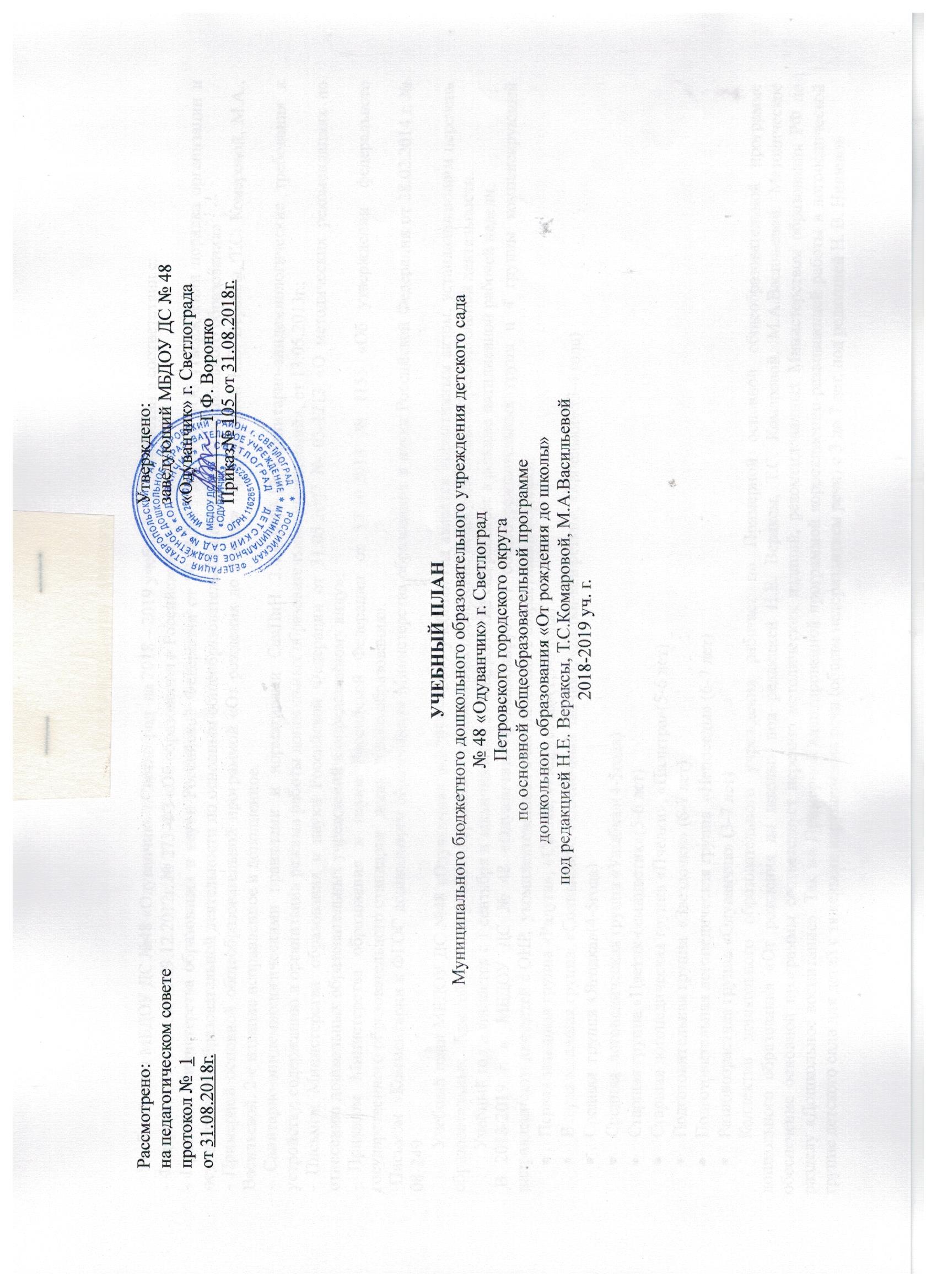 УЧЕБНЫЙ ПЛАНМуниципального бюджетного дошкольного образовательного учреждения детского сада№ 48 «Одуванчик» г. СветлоградПетровского городского округапо основной общеобразовательной программедошкольного образования «От рождения до школы»под редакцией Н.Е. Вераксы, Т.С.Комаровой, М.А.Васильевой 2018-2019 уч. г.Пояснительная  записка   Учебный план МБДОУ ДС №48 «Одуванчик» г.Светлоград  на 2018 – 2019 учебный год разработан в соответствии с:- Федеральным законом от 29.12.2012г. № 273-ФЗ «Об образовании в Российской Федерации»;- Приказом Министерства образования и науки Российской Федерации от 30.08.2013 № 1014  «Об утверждении порядка организации и осуществления образовательной деятельности по основным общеобразовательным программам дошкольного образования» ;- Примерной основной общеобразовательной программой «От рождения до школы» под редакцией Н.Е. Вераксы, Т.С. Комаровой, М.А., Васильевой. 2-е издание исправленное и дополненное.- Санитарно-эпидемиологическими правилами и нормативами СанПиН 2.4.1.3049-13 «Санитарно-эпидемиологические требования к устройству, содержанию и организации режима работы дошкольных образовательных учреждений», от 13.05.2013г.;- Письмом Министерства  образования и науки Российской Федерации от 31.05.2007 № 03-1213 «О методических рекомендациях по отнесению дошкольных образовательных учреждений к определенному виду»;- Приказом Министерства образования и науки Российской Федерации от 17.10.2013 № 1155 «Об утверждении  федерального государственного образовательного стандарта   дошкольного образования».-Письмом  «Комментарии к ФГОС дошкольного образования» Министерства образования и науки Российской Федерации от 28.02.2014 г. № 08-249         Учебный план МБДОУ ДС №48 «Одуванчик»  на 2018 – 2019 учебный год является нормативным актом, устанавливающим перечень образовательных областей и объём учебного времени, отводимого на проведение непосредственно образовательной деятельности.         Учебный год начинается с 1 сентября и заканчивается 31 мая. Детский сад работает в режиме пятидневной рабочей недели. В 2018-2019 г. в  МБДОУ ДС № 48 «Одуванчик» функционирует 11 общеобразовательных групп и 4 группы компенсирующей направленности для детей с ОНР,  укомплектованных в соответствии с возрастными нормами:Первая младшая группа «Радуга», «Сказка, »«Карусель»(1,5-3 года) Вторая младшая группа  «Солнышко», «Солнечный зайчик», «Детки-конфетки», «Капельки» (3-4 года) Средняя  группа «Ягодка»(4-5года) Средняя  логопедическая группа «Улыбка»(4-5года) Старшая группа «Цветик-семицветик»(5-6 лет)Старшая логопедическая группа «Пчёлки», «Палитра»(5-6 лет)Подготовительная группа  «Звездочки» (6-7 лет)Подготовительная логопедическая группа  «Непоседы» (6-7 лет)Разновозрастная группа «Одуванчик» (3-7 лет)Коллектив дошкольного образовательного учреждения работает по Примерной основной общеобразовательной программе дошкольного образования «От рождения до школы» под редакцией Н.Е. Вераксы, Т.С. Комаровой, М.А.Васильевой. Методическое обеспечение основной программы соответствует перечню методических изданий, рекомендованных Министерством образования РФ по разделу «Дошкольное воспитание». Так же Примерной адаптированной программой коррекционно-развивающей работы в логопедической группе детского сада для детей с тяжелыми нарушениями речи (общим недоразвитием речи) с 3 до 7 лет, под редакцией Н. В. НищевойПри составлении учебного плана учитывались следующие принципы: - принцип развивающего образования, целью которого является развитие  ребенка; - принцип научной обоснованности и  практической применимости; - принцип соответствия критериям полноты, необходимости и достаточности; - принцип обеспечения единства воспитательных, развивающих и обучающих целей и задач процесса образования дошкольников, в процессе реализации которых формируются знания, умения, навыки, которые имеют непосредственное отношение к развитию дошкольников; - принцип интеграции непосредственно образовательных областей  соответствии с возрастными возможностями и особенностями воспитанников, спецификой и возможностями образовательных областей; - комплексно-тематический принцип построения образовательного процесса;решение программных образовательных задач в совместной деятельности взрослого и детей и самостоятельной деятельности детей не только в рамках непосредственно образовательной деятельности, но и при проведении режимных моментов в соответствии со спецификой дошкольного образования;построение непосредственно образовательного процесса с учетом возрастных особенностей дошкольников, используя разные формы работы.	В дошкольной  группе  большое  внимание  уделяется утренней  гимнастике, длительность которой для  детей  3  -  4  лет составляет  4  - 6 мин., для более старших - 10 - 12 мин.  Утренняя гимнастика  для этих двух подгрупп детей существенно отличается  по содержанию и   проводится    одновременно    со    всей     группой дифференцированно  в  зависимости от возраста по количеству, темпу  и  качеству   выполнения  упражнений  на свежем воздухе, а в холодное время года  -  в  хорошо проветренном помещении.	С   переходом  детей  из  преддошкольной  в  дошкольную  группу   изменяется  характер деятельности детей: усложняются занятия,  дети  овладевают   новыми   культурно-гигиеническими   навыками,    более  содержательной становится игра и т.д.	В    середине   занятий   воспитатели   проводят   физкультминутки длительностью  1,5  - 2 минуты. Продолжительность  перерывов  между занятиями – 10- 20  минут. Во время  перерывов  воспитатели организовывают подвижные игры малой и средней интенсивности.	Большое  гигиеническое значение имеет рациональное планирование самостоятельной  работы  детей  во время  занятий.  Самостоятельная работа   детей    находится  под  контролем  воспитателя   и предусматривает    чередование   различных   видов    деятельности, статической и динамической нагрузки, переключение внимания детей. Сетка занятий включает расписание занятий воспитателя в каждой возрастной группе, расписание занятий по физической культуре и музыкальному воспитанию. Составляется с учетом наличия в детском саду разновозрастных групп и с учетом следующих требований СанПиНов:«2.12.8. Занятия физкультурно-оздоровительного и эстетического цикла должны занимать не менее 50% общего времени занятий.2.12.9. Занятия, требующие повышенной познавательной активности и умственного напряжения детей, следует проводить в первую половину дня и в дни наиболее высокой работоспособности детей (вторник, среда). Для профилактики утомления детей рекомендуется сочетать указанные занятия с физкультурными, музыкальными занятиями и т.п.».	Максимально допустимый объем недельной образовательной нагрузки, включая занятия по дополнительному образованию, для детей дошкольного возраста составляет: в младшей группе (дети четвертого года жизни) - 11 занятий, в средней группе (дети пятого года жизни) - 12, в старшей группе (дети шестого года жизни) - 15, в подготовительной группе (дети седьмого года жизни) - 17 занятий».	Максимально допустимое количество занятий в первой половине дня в младшей и средней группах не превышает двух, а в старшей и подготовительной – трех. Их продолжительность для детей 4-го года жизни - не более 15 минут, для детей 5-го года жизни - не более 20 минут, для детей  6-го года жизни - не более 25 минут, а для детей 7-го года жизни - не более 30 минут. В середине занятия проводят физкультминутку. Перерывы между занятиями - не менее 10 минут. Занятия для детей старшего дошкольного возраста могут проводиться во второй половине дня после дневного сна, но не чаще 2 - 3 раз в неделю. Длительность этих занятий - не более 25-30 минут. В середине занятия статического характера проводят физкультминутку».Учебный план определяет точное количество часов на освоение детьми каждого образовательного курса. На его основании разрабатываются тематические планы курсов и сетки занятий для каждой возрастной группы, которые предусматривают изменения и корректировку в течение учебного года в зависимости от уровня развития воспитанников и темпов усвоения программного материала в каждой конкретной возрастной группе. Это позволяет нормировать нагрузки не только по времени, но и по содержанию деятельности воспитанников. Количество и продолжительность непрерывной непосредственно образовательной деятельности устанавливаются в соответствии с санитарно-гигиеническими  нормами и требованиями (СанПиН 2.4.1.3049-13): - Продолжительность непрерывной непосредственно образовательной деятельности:- для детей от 2 до 3 лет – не более 10 минут,- для детей от 3 до 4  лет – не более 15 минут,- для детей от 4  до 5 лет – не более 20 минут,- для детей от 5 до 6  лет – не более 25 минут,- для детей от  6 до 7  лет – не более 30 минут.Максимально допустимый объём образовательной нагрузки в первой половине дня:-   в младшей и средней группах не превышает 30 и 40 минут соответственно,-   в старшей и подготовительной группах  – 45 минут и 1,5 часа соответственно.В середине времени, отведённого на непрерывную образовательную деятельность, проводятся физкультурные минутки.Перерывы между периодами непрерывной образовательной деятельности – не менее 10 минут.Образовательная деятельность с детьми старшего дошкольного возраста может осуществляться во второй половине дня после дневного сна. Её продолжительность составляет не более 25 – 30 минут в день. В середине непосредственно образовательной деятельности статического характера проводятся физкультурные минутки.Образовательную деятельность, требующую повышенной познавательной активности и умственного напряжения детей, организуется в первую половину дня.Общая учебная нагрузка  (количество занятий в неделю) составляет: 1 мл группа- 9  2 мл группа -10 средняя группа- 10 старшая группа- 13 подготовительная группа- 14 Организация жизнедеятельности ДОУ предусматривает, как организованные педагогами совместно с детьми (ООД, развлечения, кружки) формы детской деятельности, так и самостоятельную деятельность детей. Режим дня и сетка занятий соответствуют виду и направлению  ДОУ.В структуре  Плана выделяются инвариантная (обязательная) и вариативная      (модульная)     часть.     Инвариантная  часть     обеспечивает     выполнение обязательной  части основной общеобразовательной программы дошкольного образования. Вариативная часть формируется образовательным учреждением с  учетом  видовой    принадлежности    учреждения,    наличия    приоритетных  направлений    его   деятельности.    Инвариантная    часть    реализуется    через  обязательные занятия и совместную деятельность, вариативная - через факультативные занятия по выбору (кружковая работа).                                                                                  	В план  включены пять образовательных областей: познавательное,  речевое, социально-коммуникативное,  художественно-эстетическое  и   физическое развитие.  Реализация      плана       предполагает      обязательный        учет    принципа  интеграции образовательных   областей   в   соответствии    с    возрастными    возможностями  и     особенностями        воспитанников в различных видах детской деятельности. При    составлении    учебного  плана  учитывалось  соблюдение     минимального      количества      занятий     на     изучение   каждой  образовательной    области,    которое     определено     в   инвариантной    части учебного  плана, и предельно допустимая нагрузка.                                                                                                                  Реализация областей физического  и   художественно - эстетического  развития  занимает  более 50% общего времени занятий.                                                                               Переходный    период   к   началу   учебного   года   (с  1   по   15   сентября) предусматривает  наличие  щадящего режима, нацеленного    на   адаптацию детей    к      условиям  жизни в новой возрастной группе   и    включающего мероприятия,      направленные   на создание         благоприятного    психологического    климата, снижение   напряжения     и     предотвращение  негативных  проявлений.  В    этот  период     воспитателем      организуются индивидуальные занятия с детьми. При  подведении  итогов   по  окончании учебного       года    (с  16      по     27  апреля)     также  проводится педагогическая диагностика по результатам развития ребёнка.    В ДОУ функционируют кружки:художественно эстетическое развитие –  кружок «Мукасолька»художественно эстетическое развитие –  кружок «Цветные-ладошки»художественно эстетическое развитие –  кружок «Умелые ладошки»речевое развитие – театральный кружок «Сказка»речевое развитие - «Весёлая логоритмика»познавательное направление –  кружок по ПДД  «Школа Светофорика»художественно-эстетическое  развитие -  вокальный кружок «Поющие нотки» физкультурно-оздоровительной направленности – кружок «Золотые рыбки»Рассмотрено:   на педагогическом советепротокол №  1от 31.08.2018г.Утверждено:заведующий МБДОУ ДС № 48«Одуванчик» г. Светлограда_________Г.Ф. ВоронкоПриказ№ 105 от 31.08.2018г. 1.Базовая часть (инвариантная) федеральный компонент (обязательная 60%) 1.Базовая часть (инвариантная) федеральный компонент (обязательная 60%) 1.Базовая часть (инвариантная) федеральный компонент (обязательная 60%)Возрастные группыВозрастные группыВозрастные группыВозрастные группыВозрастные группыВозрастные группыВозрастные группыВозрастные группыВозрастные группыВозрастные группы 1.Базовая часть (инвариантная) федеральный компонент (обязательная 60%) 1.Базовая часть (инвариантная) федеральный компонент (обязательная 60%) 1.Базовая часть (инвариантная) федеральный компонент (обязательная 60%)  Количество занятий в неделю  Количество занятий в неделю  Количество занятий в неделю  Количество занятий в неделю  Количество занятий в неделюКоличество занятий в годКоличество занятий в годКоличество занятий в годКоличество занятий в годКоличество занятий в год 1.Базовая часть (инвариантная) федеральный компонент (обязательная 60%) 1.Базовая часть (инвариантная) федеральный компонент (обязательная 60%) 1.Базовая часть (инвариантная) федеральный компонент (обязательная 60%)1мл.гр.2мл. гр.Ср.гр.Ст. гр.Подг.гр.1 мл.гр.2мл.гр.     Ср.гр.Ст.гр.Подг.гр.1.1.Познавательное   развитиеПознавательное   развитие12234367272108144-сенсорное развитие. - развитие познавательско исследовательской  деятельности. -ФЭМП. -формирование целостной картины мира. -ознакомление с миром природы. Приобщение к социокультурным ценностям(ФЦКМ) Ознакомление смиром природы(ЭКО)11 1223636367272-сенсорное развитие. - развитие познавательско исследовательской  деятельности. -ФЭМП. -формирование целостной картины мира. -ознакомление с миром природы. Формирование элементарных математических представлений(ФЭМП)-1112-363636721.2Речевое развитиеРечевое развитие111223636367272-развитие всех компонентов устной речи. -формирование интереса и потребности в чтенииРазвитие речи (подготовка к обучению грамоте)111223636367272-развитие всех компонентов устной речи. -формирование интереса и потребности в чтенииХудожественная литературас/дс/дс/дс/дс/д1.3Социально-коммуникативное   развитиеСоциально-коммуникативное   развитиеСоциализацияСоциализацияс/дс/дс/дс/дс/дТрудТрудс/дс/дс/дс/дс/дБезопасностьБезопасностьс/дс/дс/дс/дс/д1.4Художественно-эстетическое  развитиеХудожественно-эстетическое  развитие4445  5144144144180180-изобразительная деятельность -конструктивномодельная деятельность - приобщение к изобразительному искусству. -приобщение к музыкальному искусству,  -музыкально – художественная деятельность. Музыкальное222227272727272-изобразительная деятельность -конструктивномодельная деятельность - приобщение к изобразительному искусству. -приобщение к музыкальному искусству,  -музыкально – художественная деятельность. Рисование111223636367272-изобразительная деятельность -конструктивномодельная деятельность - приобщение к изобразительному искусству. -приобщение к музыкальному искусству,  -музыкально – художественная деятельность. Лепка10,50,50,50,53618181818-изобразительная деятельность -конструктивномодельная деятельность - приобщение к изобразительному искусству. -приобщение к музыкальному искусству,  -музыкально – художественная деятельность. Аппликация-0,50,50,50,5-18181818-изобразительная деятельность -конструктивномодельная деятельность - приобщение к изобразительному искусству. -приобщение к музыкальному искусству,  -музыкально – художественная деятельность. Конструирование/ручной трудс/дс/дс/дс/дс/д1.5 Физическое направление развитияФизическое направление развития35555108108108108108-сохранение и укрепление физического и психического здоровья детей. - двигательная деятельность Здоровьес/дс/дс/дс/дс/д-сохранение и укрепление физического и психического здоровья детей. - двигательная деятельность Физкультурное33333108108108108108-сохранение и укрепление физического и психического здоровья детей. - двигательная деятельность Плавание11 с/д222-36727272ИТОГО:ИТОГО:911121516324396432540576по СанПиНам (в неделю)по СанПиНам (в неделю)10111215173603964325406122.Вариативная часть (формируемая ДОУ 40%)Вариативная часть (формируемая ДОУ 40%)2.1Художественно эстетическое развитие –  кружок «Цветные-ладошки»Художественно эстетическое развитие –  кружок «Цветные-ладошки»1362.2Художественно эстетическое развитие –  кружок «Мукасолька»Художественно эстетическое развитие –  кружок «Мукасолька»1362.3Художественно эстетическое развитие –  кружок «Умелые ладошки»Художественно эстетическое развитие –  кружок «Умелые ладошки»1362.4Театральный   кружок «Сказка»Театральный   кружок «Сказка»1362.5Вокальный кружок «Поющие нотки»Вокальный кружок «Поющие нотки»1362.6Кружок по ПДД «Школа Светофорика»Кружок по ПДД «Школа Светофорика»1362.7Физкультурно-оздоровительной направленности – кружок «Золотые рыбки»Физкультурно-оздоровительной направленности – кружок «Золотые рыбки»1362.8Кружок «Веселая логоритмика»Кружок «Веселая логоритмика»1ИТОГО:ИТОГО:122213636727236